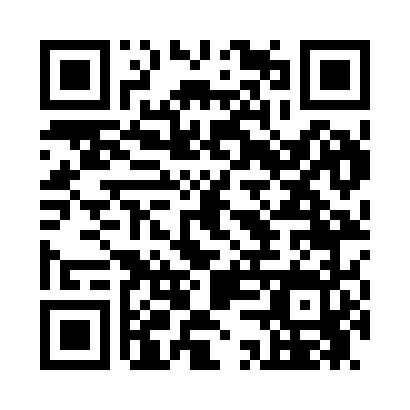 Prayer times for Costa Mesa, California, USAWed 1 May 2024 - Fri 31 May 2024High Latitude Method: Angle Based RulePrayer Calculation Method: Islamic Society of North AmericaAsar Calculation Method: ShafiPrayer times provided by https://www.salahtimes.comDateDayFajrSunriseDhuhrAsrMaghribIsha1Wed4:476:0212:494:317:358:512Thu4:466:0112:494:317:368:523Fri4:456:0012:484:317:378:534Sat4:445:5912:484:317:388:545Sun4:435:5912:484:317:388:556Mon4:415:5812:484:317:398:567Tue4:405:5712:484:317:408:578Wed4:395:5612:484:317:418:589Thu4:385:5512:484:317:428:5910Fri4:375:5412:484:317:429:0011Sat4:365:5312:484:327:439:0112Sun4:355:5312:484:327:449:0213Mon4:345:5212:484:327:459:0314Tue4:335:5112:484:327:459:0415Wed4:325:5012:484:327:469:0516Thu4:315:5012:484:327:479:0517Fri4:305:4912:484:327:479:0618Sat4:295:4812:484:327:489:0719Sun4:285:4812:484:327:499:0820Mon4:285:4712:484:327:509:0921Tue4:275:4712:484:327:509:1022Wed4:265:4612:484:337:519:1123Thu4:255:4612:484:337:529:1224Fri4:255:4512:494:337:529:1325Sat4:245:4512:494:337:539:1426Sun4:235:4412:494:337:549:1527Mon4:235:4412:494:337:549:1628Tue4:225:4312:494:337:559:1629Wed4:225:4312:494:347:569:1730Thu4:215:4312:494:347:569:1831Fri4:215:4212:494:347:579:19